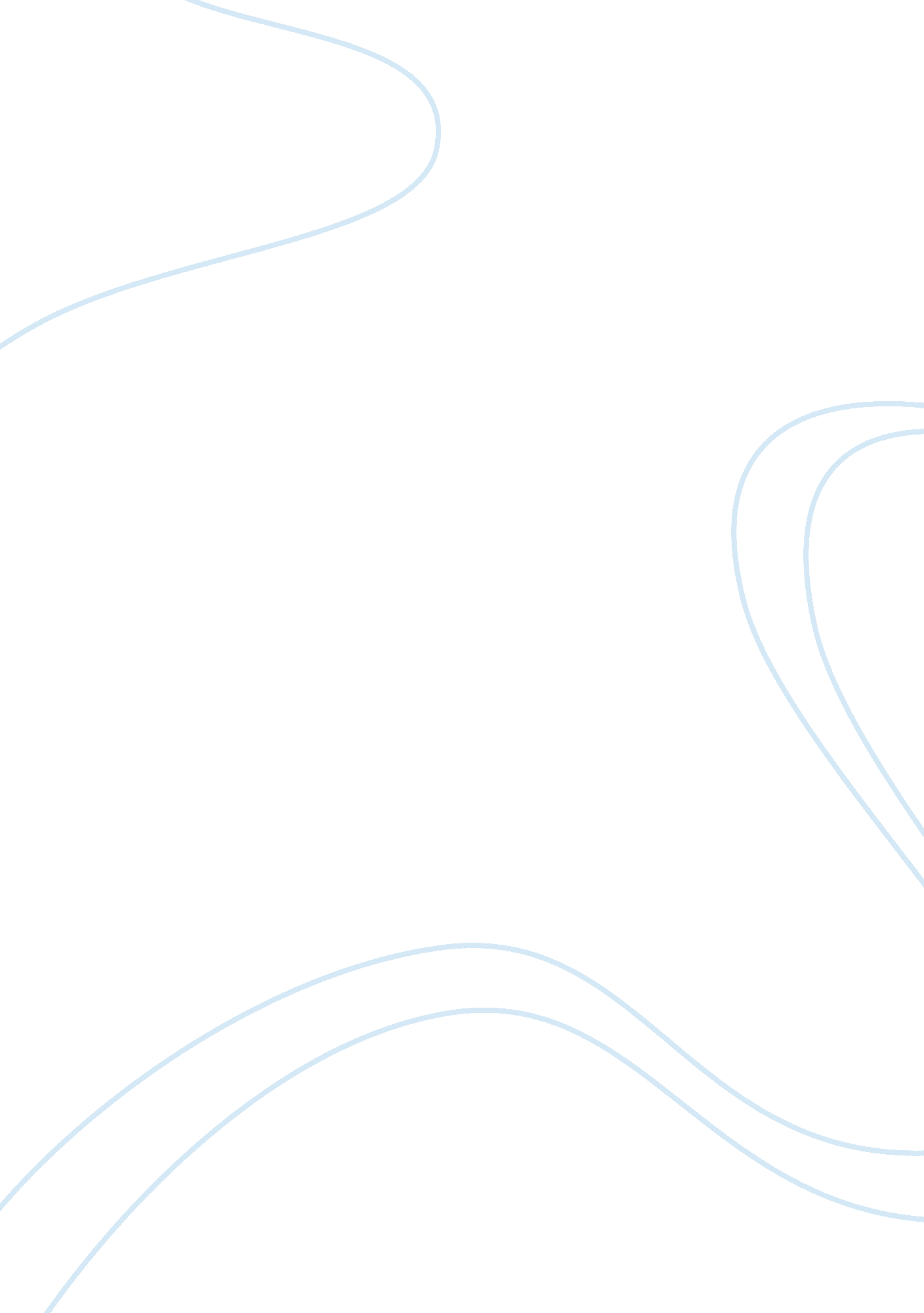 In up in the little way i can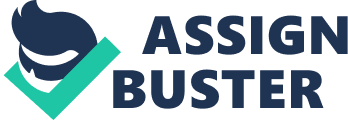 In Africa steemit is growing from strength to strength and I sees steemit as the only way youths of Africa can provide a means of lively hood to ourself. Africa needs steemit the way all humans need water to survive here of earth. In the recent years, we have seen so many meet ups all over Africa and also promoting steemit all around the globe. Just a week ago, when I looked at the life of my brothers, family members and friends way of life, its piss me off and I wondered if not for steemit, we’re would I have been by now?. So I’ve decided to organise a meet up in the little way I can just to change the lives of my people around me for the better since I was once like them and there was no job around my community for now. So I had to bring them to stremit community. They were 8 in number but only 3 of they account has been activated awaiting the remaining 5to be activated. 1516956540191. jpgIMG_20180124_092947. jpgsteemit on Africa educationEducation is a gateway to civilization and a pathfinder to human revolution, an empowering weapon to realising ones potentials. A process where children acquire knowledge, self empowerment and realize their potentials, talents and also their weakness and vulnerabilities. The iconic Nelson Mandela once wrote “ education is the greatest weapon that can change the world if adequately given to people of the world. In recent years steemit has now entered into our schools here on Africa. Just last week after school hours I brought about steemit to my stedent and I advised them to wait after school hours for a brief rundown on steemit to their best of understanding. Few student waited and I make sure I impact into them the scope of steemit and at the end of the brief introduction, I’ve 12 student register and awaiting activation. DQmRUJ3ruTat3ifpsCMNYzF6zKcoELvrgfhxtz4QWBQ3rPr_640x480. jpgDQmRCwvrEKLEYbR3cBbFiohDzH8zR7sDHUCmxgMr8BneYwY. jpgsteemit meet up on NYSC CAMPLast year during my nysc program, steemit meet-up was introduced to so many people during our CDS(community development service). Thanks to the help of @ackza and @tj4real this will be my second time of introducing steemit to a lot of people, the first was with my colleges, now its with my CDS (community Development Service) members of the National Youth Service Corp in Nigeria. DQmasvJKRqpXLaQWVzzgcUDzK7wDTB1GtXTw17mLuK1zc3L. jpgHe had his perfect time sharing with us all principles of steemit, how it’s works, how we can be successful on steemit, the terminology of steemit and how we can be rewarded for our post. A lot of us were so interested and wanted to register immediately, and he promised to guide us on every step we decide to take because he so much believe in how steemit can change a lot of lives here in Nigeria. DQmRnVigWMMpJUxMDsN3xMRWoGBftmuKKbwhtZZzJVYTuLG_1680x8400. jpgThere were a lot of questions asked, and they were all answered accordingly to how it’s been asked. but we all know steemit is a gradual process, we we are taking everything gradually. DQmbUU3ycAyWnQ2wqDFaBXCyeDZBTr7M8md8nfUR3X9DSct_1680x8400. jpgsteemit on offices or workplaceIn Africa most cryptocurrencies company do invites experienced steemians to come to their offices and give speech on steemit community. The last company I work last before going for my nysc, I saw my bosses friend entered our office and was talking with my boss on steemit. the next day my boss came to our office and ask did anyone knows much about steemit, he said I wants to confirm from another person before investing into it. 1-2. jpgsourcesteemit in our marketIn some of our local market of this day, most trader now have a bitcoin blockchain in receiving payment for their goods bought. I’ve heard of such in strength and determination dollar, very soon they will have a stern account and starts promoting steemit right from the market.. U5drtAfjJDs5Hd7BS5tDwvFpDEvAupB_640x480. jpgIn my conclusion, here in Africa, if you are not a steemian you are like a forgotten child and they say if you are not informed, you will be deformed. do not say you not informed…. If you have more fact that was not included in my post, fill free to drop your link or follow me, upvote me and [email protected] 